ПРОЕКТ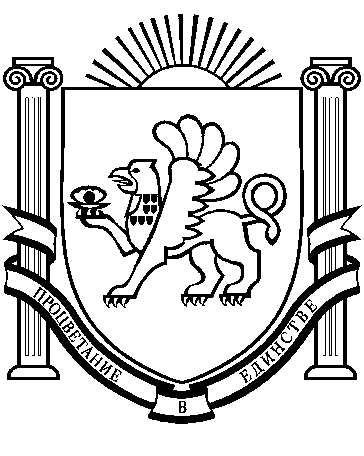 АДМИНИСТРАЦИИ ВЕРХОРЕЧЕНСКОГО СЕЛЬСКОГО ПОСЕЛЕНИЯ БАХЧИСАРАЙСКОГО РАЙОНА РЕСПУБЛИКИ КРЫМПОСТАНОВЛЕНИЕ«____»_____________20___ г.                                                                             № _____ «Об отмене постановления администрации Верхореченского сельского поселения Бахчисарайского района Республики Крым от 03.12.2015 г. № 47 «Об утверждении административного регламента предоставления муниципальной услуги «Выдача ордера на производство земляных работ»В соответствии с Федеральным законом от 06.10.2003 г. № 131-ФЗ «Об общих принципах организации местного самоуправления в Российской Федерации», руководствуясь Уставом Верхореченского сельского поселения Бахчисарайского района Республики Крым, администрация Верхореченского сельского поселения Бахчисарайского района Республики Крым,ПОСТАНОВЛЯЕТ:1. Отменить постановление администрации Верхореченского сельского поселения Бахчисарайского района Республики Крым от 03.12.2015 г. № 47 «Об утверждении административного регламента предоставления муниципальной услуги «Выдача ордера на производство земляных работ».2. Настоящее постановление вступает в силу со дня его официального обнародования на официальном сайте муниципального образования Верхореченское сельское поселение Бахчисарайского района Республики Крым http://admin-verhorech.ru.Председатель Верхореченского сельского совета -Глава администрацииВерхореченского сельского поселения					В.В. Акишева СОГЛАСОВАНО:Заведующим сектором по вопросам муниципального имущества, землеустройства и территориального планирования ____________________________ Е.И. Клюкина «___»_______________20___г. 